Lukkopainin Suomen 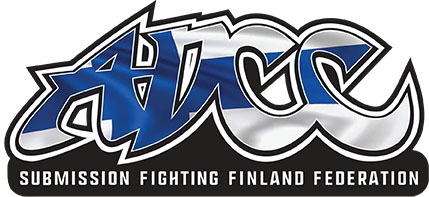 Mestaruuskilpailut 202217-18.12.2022HERVANNAN VAPAA-AIKAKESKUSLindforsinkatu 5, 33720 TampereBeginners:Miehet: -60kg, -65kg, -70kg, -76kg, -83kg, -91kg, -100kg ja +100kgNaiset: -55kg, -65kg ja +65kgIntermediate:Miehet: -60kg, -65kg, -70kg, -76kg, -83kg, -91kg, -100kg ja +100kgNaiset: -55kg, -65kg ja +65kgAdvanced: Miehet: -60kg, -65kg, -70kg, -76kg, -83kg, -91kg, -100kg ja +100kgNaiset: -55kg, -65kg ja +65kgAmmattilaiset/ Pro:Miehet: -65,9kg, -76,9kg, -87,9kg, -98,9 ja +99kgNaiset: -60kg ja +60kgMasters 35+: (Ikä syntymäpäivän mukaan)Miehet: -65,9kg, -76,9kg, -87,9kg, -98,9kg ja +99kgNaiset: -65kg ja +65kgJuniorit: (Ikä syntymäpäivän mukaan)Tytöt ja Pojat (7-10v) -24.0 kg, -28.0 kg, -32.0 kg, -36.0 kg, -40.0 kg ja +40.0 kgPojat (11-14v) -36.0 kg, -40.0 kg, -45.0 kg, -50.0 kg, -55.0 kg ja +55.0 kgTytöt (11-14v) -40kg, -50kg ja +50kgPojat (15-17v) -55kg, -65kg, -75kg ja +75kgTytöt (15-17v) -50kg, - 60kg ja +60kgAmmattilaisten sarjojen voittajat saavat lennot sekä hotellit ADCC Finlandin kustantamana vuoden 2023 ADCC EM kilpailuihin.AikatauluLauantaina, punnitus ja ilmoittautuminen 10:00-11:00Sääntöpalaveri 11:00Ottelut alkavat välittömästi sääntöpalaverin jälkeen.Juniorit, naiset beginner, naiset master, miehet beginners, miehet masters.Sunnuntaina punnitus ja ilmoittautuminen 11:00-12:00Sääntöpalaveri 12:00Ottelut alkavat välittömästi sääntöpalaverin jälkeen.Säännötwww.adcombat.com/adcc-rules-and-regulationsRekisteröintiKilpailumaksu tulee maksaa ilmoittautumisaikana järjestäjän pankkitilille.Merkitse viestiksi ottelijan nimi, painoluokka, jäsenseura ja otteluluokka.Kilpailuun voi osallistua vain ADCC-jäsenseurat.Viimeinen ilmoittautumispäivä on 11.12.2022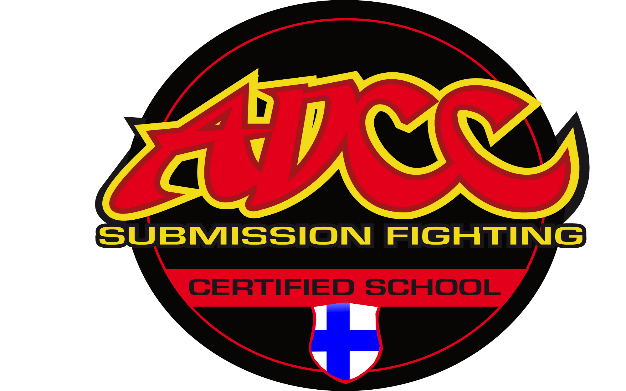 KilpailumaksuKilpailumaksu 60 € / Juniorit 30 €			Submission Tampere ryPANKKI IBAN: FI46 4108 0011 3060 68Lisätietoa:e-mail: info.adccsm20@gmail.com 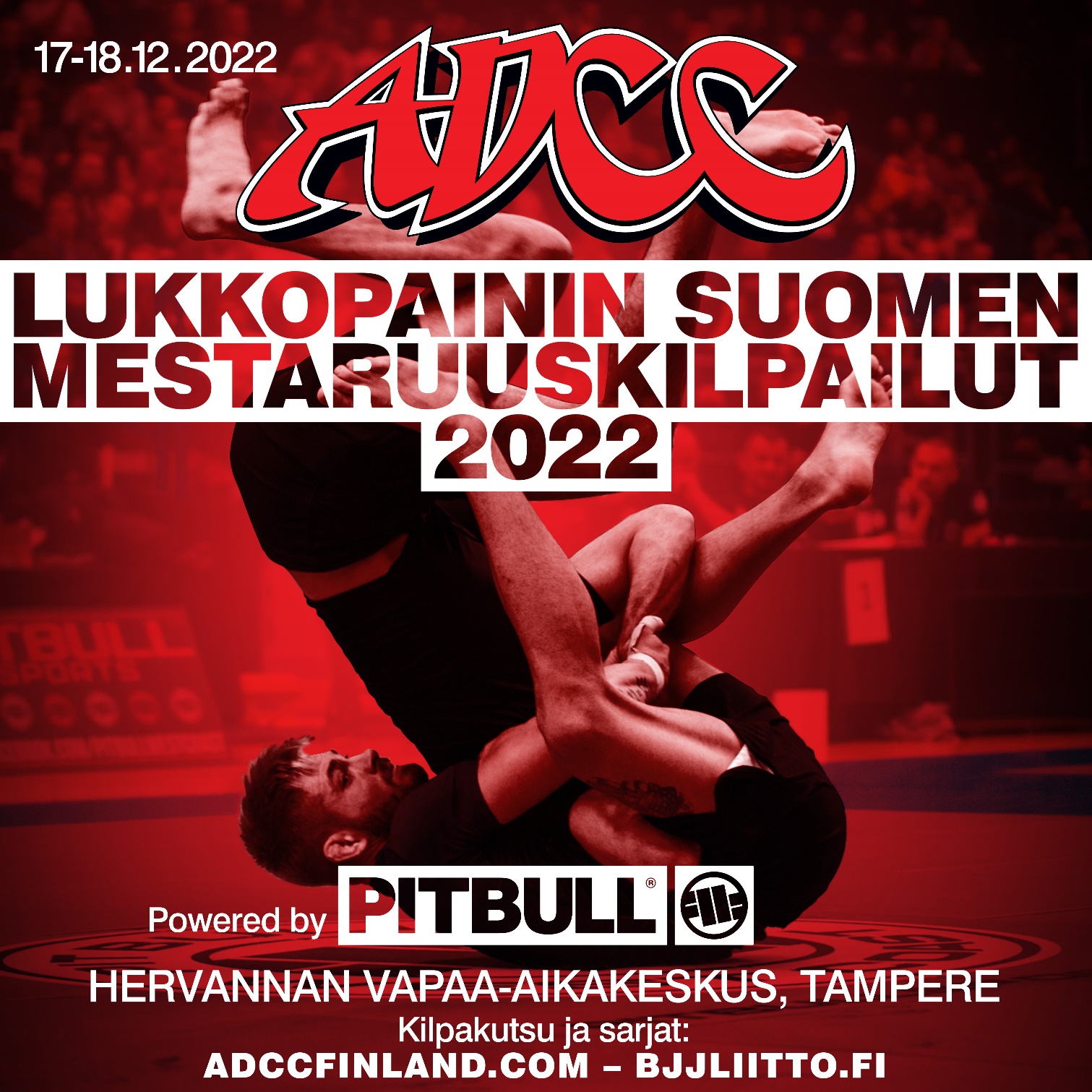 